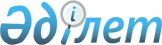 О признании утратившими силу некоторых решений Правительства Республики КазахстанПостановление Правительства Республики Казахстан от 8 февраля 2016 года № 59      Правительство Республики Казахстан ПОСТАНОВЛЯЕТ:



      1. Признать утратившими силу:



      1) постановление Правительства Республики Казахстан от 8 октября 2001 года № 1295 «О Правилах формирования информационной базы данных по устойчивому развитию Республики Казахстан на сервере Организации Объединенных Наций» (САПП Республики Казахстан, 2001 г., № 35, ст. 452);



      2) пункт 2 изменений, которые вносятся в некоторые решения Правительства Республики Казахстан, утвержденных постановлением Правительства Республики Казахстан от 12 сентября 2003 года № 922 «О внесении изменений в некоторые решения Правительства Республики Казахстан» (САПП Республики Казахстан, 2003 г., № 37, ст. 374).



      2. Настоящее постановление вводится в действие по истечении десяти календарных дней после дня его первого официального опубликования.      Премьер-Министр

      Республики Казахстан                     К. Масимов
					© 2012. РГП на ПХВ «Институт законодательства и правовой информации Республики Казахстан» Министерства юстиции Республики Казахстан
				